ВІДОКРЕМЛЕНИЙ СТРУКТУРНИЙ ПІДРОЗДІЛ ЗАКЛАДУ ВИЩОЇ ОСВІТИ«ВІДКРИТИЙ МІЖНАРОДНИЙ УНІВЕРСИТЕТ РОЗВИТКУ ЛЮДИНИ «УКРАЇНА»ПОЛТАВСЬКИЙ ІНСТИТУТ ЕКОНОМІКИ І ПРАВАКАФЕДРА СОЦІАЛЬНОЇ РОБОТИ ТА СПЕЦІАЛЬНОЇ ОСВІТИ МЕТОДИЧНІ РЕКОМЕНДАЦІЇЩОДО НАПИСАННЯ КУРСОВИХ РОБІТ З ДИСЦИПЛІНИ «МЕТОДОЛОГІЯ ТА ОРГАНІЗАЦІЯ НАУКОВИХ ДОСЛІДЖЕНЬ»для здобувачів вищої освіти спеціальності 231 «Соціальна робота» (галузі знань 23 Соціальна робота)«РОЗГЛЯНУТО ТА СХВАЛЕНО»на засіданні кафедри соціальної роботи та спеціальної освіти  (протокол № 1 від 01 вересня 2022 року)Зав. кафедри	   ________Полтава – 2022Методичні рекомендації щодо написання курсових робіт з дисципліни «Методологія та організація наукових досліджень» для здобувачів вищої освіти 231 «Соціальна робота» (галузі знань 23 Соціальна робота). [упорядники] О. С. Бацман. Полтава : ПІЕП, 2022. 31с.Метою даних методичних рекомендацій є визначення теоретичних та практичних умов ефективного написання здобувачами вищої освіти курсової роботи, ознайомлення здобувачів вищої освіти із загальними вимогами до виконання такого виду робіт.Загальні положенняКурсова робота – вид самостійної навчально-наукової роботи з елементами дослідження, що виконується здобувачами вищої освіти з метою закріплення, поглиблення і узагальнення знань, одержаних за час навчання та  їх застосування для комплексного вирішення конкретного фахового завдання. Виконання курсової роботи має на меті дати здобувачам навички проведення наукового дослідження, розвинути у них навички творчої         самостійної роботи, оволодіння загальнонауковими і спеціальними методами сучасних наукових досліджень, поглибленим вивченням будь-якого питання, теми навчальної дисципліни. Курсова робота запланована на 1 курсі магістратури в 1 семестрі, згідно навчальних планів. Метою курсового проекту є самостійним навчально-науковим дослідженням здобувача вищої освіти, , яка відображає особливості підготовки і проведення емпіричних досліджень.Завдання курсового проекту:провести науковий огляд літератури з теми дослідження;охарактеризувати респондентів;розробити програму проведення  емпіричного дослідження (мета, об’єкт, предмет, завдання, гіпотеза, генеральна сукупність, вибірка дослідження, інструментарій, метод/методи дослідження); визначити та охарактеризувати метод/методи емпіричного дослідження (спостереження, експеримент, анкетне опитування, експертне інтерв’ю, глибинне інтерв’ю, тренінг тощо ); методи/методи та прийоми обробки даних;розробити соціологічний інструментарій для проведення емпіричного дослідження (анкета, бланк інтерв’ю, сценарій глибинного інтерв’ю,  бланк спостереження, тренінгова програма, тощо). Курсова робота повинна продемонструвати:Загальні компетентності:ЗК1. Здатність до абстрактного мислення, аналізу та синтезу.ЗК2. Здатність розробляти і управляти проектами.ЗК3. Здатність оцінювати та забезпечувати якість виконуваних робіт.ЗК5. Здатність проведення досліджень на відповідному рівні.Спеціальні (фахові) компетентності:СК1. Здатність до розуміння та використання сучасних теорій, методології і методів соціальних та інших наук, у тому числі методи математичної статистики та кількісні соціологічні методи, стосовно завдань фундаментальних і прикладних досліджень у галузі соціальної роботи. СК2. Здатність до виявлення соціально значимих проблем і факторів досягнення соціального благополуччя різних груп населення.СК4. Здатність до впровадження методів і технологій інноваційного практикування та управління в системі соціальної роботи.СК15. Здатність до розроблення, апробації та втілення соціальних проектів і технологій.СК16. Здатність упроваджувати результати наукового пошуку в практичну діяльність.Вимоги до курсової роботиВиконання курсової роботи можна умовно поділити на такі етапи:знайомство з тематикою наукових досліджень кафедри і вибір напряму дослідження;формулювання теми і назви роботи та її узгодження з науковим керівником;попереднє ознайомлення з літературою по темі роботи;укладання плану роботи та його узгодження з науковим керівником;аналіз відповідної літератури;освоєння необхідних методів дослідження;узгодження тексту роботи з науковим керівником;написання та оформлення курсової роботи;захист курсової роботи.До курсової роботи повинні бути прикладені:відгук наукового керівника;перевірка на плагіат.Затвердження теми. Тематика курсових робіт визначається кафедрою і пропонується здобувачам на початку навчального року й затверджується відповідним рішенням засідання кафедри. Тематика повинна відповідати професійним завданням, зафіксованим в освітньо-професійній програмі .Після затвердження теми науковий керівник видає здобувачу завдання і погоджує календарний план-графік виконання курсової роботи.Підготовка кваліфікаційної роботи здійснюється в кілька етапів. Курсова робота повинна бути викладена державною (українською) мовою!Структура курсової роботи:Титульний аркуш (додаток А )Зміст (додаток Б)Вступ (додаток В)Основна частина (1 та 2 розділ)Висновки (загальні)Список використаних джерелДодатки (якщо вони є).Критерії оцінюванняПри оцінюванні роботи члени комісії керуються наступними  критеріями:Відповідність змісту курсової роботи затвердженій теміПовнота виконання поставлених цілей і завданьОригінальність і новизна роботиОб'єм проаналізованого матеріалуПовнота теоретичного оглядуКоректність програми емпіричного дослідження (етапів дослідження, параметрів дослідження тощо) та його трудомісткість (якщо воно передбачено)Відповідність висновків дослідження отриманим результатамПравильність оформлення роботи.«Відмінно» (90 – 100 балів – «А»). Робота бездоганна з погляду змістового наповнення і оформлення, має практичне значення і/або містить елементи наукової новизни; доповідь студента чітка, аргументована, змістовна; відповіді на запитання членів комісії повні та чіткі.«Добре» (85 – 89 балів – «В» та 75 – 84 бали – «С»). Тема роботи розкрита, але мають місце окремі недоліки не принципового характеру: в теоретичній частині поверхово проаналізовано літературні джерела; елементи новизни та практичного значення чітко не розкрито; доповідь студента змістовна; відповіді на питання членів комісії загалом правильні; робота оформлена у межах вимог.«Задовільно» (70 – 74 бали – «D» та 60 – 69 бали – «Е»). Тема роботи в основному розкрита, але мають місце недоліки змістового характеру; нечітко сформульовані завдання та/або висновки роботи, теоретичний розділ має виражений компілятивний характер; доповідь студента не чітка, зміст роботи розкритий не повністю; відповіді на питання членів комісії не всі правильні або повні; є зауваження щодо оформлення роботи.«Незадовільно» (1 – 59 балів – «FX»). Нечітко сформульовані завдання роботи. Розділи погано пов’язані між собою. Відсутній критичний огляд сучасних літературних джерел. Аналіз виконаний поверхово, переважає описовість на шкоду системності та глибині. Мають місце недоліки в оформленні роботи. Результати перевірки на антиплагіат незадовільні. Доповідь сумбурна, відповіді на питання членів комісії відсутні, неточні або неповні.Робота до захисту не допускається, якщо робота подана керівнику на перевірку або на будь-який подальший етап захисту з порушенням термінів, встановлених регламентом; виконана не самостійно; структура не відповідає вимогам; зміст роботи не розкриває її теми; недбало оформлена, має негативні результати перевірки на антиплагіат.Структура курсової роботиСтруктура курсової роботи включає в себе:титульну сторінку, зміст роботи, вступ, основну частина курсової роботи, висновки, список використаних джерел, додатки (за наявності).Титульну сторінку оформляють з урахуванням таких вимог: вгорі вказують назву навчального закладу і кафедри; нижче — тему курсової роботи; з якого предмету; ще нижче, справа, — прізвище, ім'я, по батькові студента, а також курс і кафедра, нижче - прізвище, ім'я, по батькові наукового керівника, внизу — рік написання курсової роботи (див. додаток А).Зміст. У змісті послідовно подають назви пунктів і підпунктів плану курсової роботи. При цьому їхні формулювання мають точно відповідати змісту роботи, бути короткими, чіткими, послідовно і точно відображати внутрішню логіку і зміст курсової роботи.У змісті обов'язково вказують сторінки, з яких починається кожний пункт або підпункт роботиУ вступі подають обґрунтування актуальності теми	 дослідження, основні характеристики курсової роботи (проблема, об'єкт, предмет, мета, завдання дослідження та інші).У вступі також відображають коротку інформацію про задум дослідження. Тут не варто захоплюватися посиланнями на літературу й особливо цитатами. Він повинен займати не більш 3 сторінок тексту.Актуальність: Чому ця проблема є актуальною на даний час?Об’єкт дослідження: Що вивчається?Предмет дослідження: Як розглядається об'єкт, які нові відносини, властивості, аспекти, функції розкриває дане дослідження?Мета: Який результат планує отримати дослідник і яким він його бачить?Завдання: Що потрібно зробити для того, щоб мета дослідження була досягнута?Методи дослідження: 1) теоретичний: висунення і розвиток наукових гіпотез і теорій, формулювання законів та виведення з них логічних наслідків, зіставлення різних гіпотез і теорій;2) емпіричний: спостереження і дослідження конкретних явищ, експеримент, а також групування, класифікація та опис результатів дослідження.Перший розділ курсової роботи містить у собі зміст декількох пунктів плану. У них розкривають теорію досліджуваного питання, подають критичний аналіз літератури, висвітлюють позиції автора. У другому розділі розкривають методи, програму дослідження та авторський інструментарій. У курсовій роботі доцільно дотримуватись єдності стилю викладу, автор повинен забезпечити орфографічну, синтаксичну і стилістичну грамотність відповідно до норм сучасної української мови. Висновок. У ньому міститься підсумок роботи, найважливіші висновки, до яких прийшов автор; вказується їхня практична значущість, можливість впровадження результатів роботи і подальші перспективи дослідження теми. Найважливіша вимога до висновку — його стислість, конкретність і чіткість; у ньому не варто повторювати зміст вступу й основної частини роботи. Висновок повинен давати відповідь на такі запитання:Список використаних джерел свідчить про обсяг використаних автором найменувань, про рівень вивчення стану досліджуваної проблеми і його вміння працювати з науковою літературою. Якщо в курсовій роботі використовуються цитати, цифрові дані чи згадуються твори або запозичуються думки з праць інших авторів, то слід обов'язково робити бібліографічні посилання на джерела.Технічні вимоги до курсових роботОрієнтовний обсяг курсової роботи до списку літератури 25- 30 аркушів, друкованих кеглем 14 пунктів шрифту Times New Roman через полуторний інтервал. На кожній сторінці залишають      поля: ліве – 3 см, верхнє – 2,0 см, нижнє – 2,0 см і праве – 1,5 см. Абзац – 1,25 мм. Нумерація сторінок – наскрізна, правий верхній кут. На першій сторінці (титульному аркуші) номер не ставиться. Нумерація починається зі вступу – 3 сторінка. Додатки наприкінці роботи також не нумеруються.Заголовки розділів друкують по центру рядка великими літерами жирним шрифтом. Кожний розділ починають з нової сторінки.Заголовки підрозділів друкують з абзацу малими літерами жирним шрифтом, але перша буква – велика. Підрозділи з нових сторінок починати не треба.Переноси слів в заголовках не допускаються. Крапка в кінці заголовків не проставляється. Заголовки не слід підкреслювати.У курсовій роботі має бути посилання не менш ніж 20 наукових публікацій, з яких кількість навчальних посібників не повинна перевищувати 1/3 частини. Таблиці та рисункиТаблиці, формули, рисунки і підпункти нумеруються в середині кожного розділу. Наприклад, 1.1, таблиця 2.3, формула 3.2 і т.д. При цьому слово "таблиця" пишеться без скорочень, а слово "рисунок" скорочується "рис."Таблиці – ефективний спосіб стислого представлення початкових даних у термінах категорій або в числовій формі, що дають їх первинне узагальнення по відношенню до конкретних завдань дослідження; застосовані до даних, представлених різними типами шкал. Кожна таблиця повинна мати назву.Зразок оформленняТаблиця 3.1Варіаційні статистики численних шкал потягів в методі портретних виборів в основній вибірціГрафічне представлення (діаграми, графіки та ін.) використовується для узагальнення, стискування початкових даних; основна мета його застосування - забезпечити наочність побудови основної лінії доказів і достовірності виводів (за рахунок вищої інформаційної місткості зображень в порівнянні з представленням даних у вигляді чисел) і доступність даних для незалежного аналізу. Кожен рисунок повинен мати назву.Зразок оформлення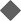 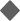 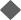 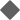 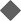 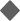 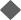 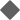 Рис. 3.1. Середні значення результатів дослідження реальної структури ціннісних орієнтацій особистостіПримітка: (I) Приємне проведення часу, відпочинок; (II) Високий матеріальний добробут; (III) пошук і насолоду прекрасним; (IV) допомога та милосердя до інших людей; (V)любов; (VI) пізнання нового у світі, природі, людині; (VII) високий соціальний статус і управління людьми;(VIII) Визнання і повага людей і вплив на оточуючих; (IX) соціальна активність для досягнення позитивних змін в суспільстві;(X) спілкування; (XI) здоров'я.Посилання на літературу та список використаних джерелВ науковій літературі прийнято два типи цитування – безпосереднє (дослівне) і вільне (не дослівне). Цитатами в курсових роботах не слід зловживати. Безпосередні цитати повинні бути абсолютно ідентичні оригіналу і беруться в лапки. Перед цитатою або після цитати вказується її автор. Наприклад: “…Цитата…. ” [5, 32]”. 5 – номер в списку використаних джерел, 32 – сторінка з джерела з цитатою.При недослівному цитуванні автора використовується посилання цифрове [6]– це означає, що студент посилається на публікації, які в списку цитованої літератури знаходяться під зазначеними номерами.Список літератури складається з переліку всіх без виключення джерел, на які автор посилається в тексті. Правила оформлення списку літературних джерел наведені у Додатку Г .Використана література повинна бути наведена в алфавітному порядку, включаючи електронні ресурси і враховуючи не тільки першу, але й другу і подальші літери прізвищ авторів публікацій. Роботи авторів з однаковим прізвищем розміщують в алфавітному порядку їх ініціалів, а роботи одного і того ж автора – в хронологічному порядку виходу їх у світ. ДОДАТКИДодаток А Зразок оформлення титульного листа курсової роботи   ПОЛТАВСЬКИЙ ІНСТИТУТ ЕКОНОМІКИ І ПРАВА УНІВЕРСИТЕТУ «УКРАЇНА»КУРСОВА РОБОТАз ___________________________________________________________(назва дисципліни)на тему:_________________________________________________________________________________________________________________Студента (ки) _____ курсу ______ групинапряму підготовки__________________спеціальності_______________________ __________________________________(прізвище та ініціали)Керівник ___________________________________________________________________Національна шкала ________________    Кількість балів: __________Оцінка:  ECTS _____                                                                      Члени комісії          ________________  ___________________________                                                                                                                                             (підпис)                        (прізвище та ініціали)                                                                                                      ________________  ___________________________                                                                                                                                              (підпис)                        (прізвище та ініціали)                                                                                                                                ________________  ___________________________                                                                                                                                              (підпис)                         (прізвище та ініціалиПолтава  _________ - 20 __рік Додаток БПриклад “ЗМІСТу” курсової роботиЗМІСТВСТУП……………………………………………………………………..сторРОЗДІЛ 1. НАЗВА…………………………………………………………сторНазва………………………………………………………………...сторНазва	………………………………………………………………..сторРОЗДІЛ 2. НАЗВА………………………………………………………….сторНазва…………………………………………………………………сторНазва………………………………………………………………….сторВИСНОВКИ…………………………………………………………………сторСПИСОК ВИКОРИСТАНИХ ДЖЕРЕЛ……………………………………сторДОДАТКИДодаток ВПриклад оформлення “ВСТУПУ” курсової роботиВСТУПАктуальність дослідження Мета дослідження Завдання дослідження:1.2.3.Об’єкт дослідження – Предмет дослідження – Методи дослідження - Структура роботи-Додаток ГОформлення списку використаних джерелДодаток ДПриклад оформлення програми дослідженняПрограма дослідженняПроблемна ситуація. Стійке зростання частки людей літнього віку в структурі населення країни вимагають формування нових уявлень про роль цієї категорії громадян у соціальному розвитку. Старіння населення є однією з проблем, тому виникає проблема їхньої соціальної адаптації, ефективного використання наявного потенціалу, створення умов для їх освіти.На сьогодні все більшої популярності набуває соціально-педагогічна послуга «Університет третього віку», що надається в територіальних центрах соціального обслуговування. В Університетах третього віку організовані просвітницькі та навчальні курси, які сприяють збереженню людьми похилого віку соціальної та інтелектуальної активності. Студентами університету є люди похилого віку, пенсіонери, які хочуть отримати нові знання, розширити свій світогляд та власні можливості. Особливістю навчання в Університеті є залучення людей похилого віку в навчальний процес, адже навчання здійснюється за програмами, розробленими з урахуванням інтересів та потреб самих людей похилого віку. Також даний заклад дозволяє підвищити комунікативну активність, яка є важливою в пенсійний період життя. Оскільки соціальні ролі людини похилого віку змінюються. Все вищезазначене і обумовило актуальність даного дослідження.	Мета дослідження полягає у визначенні ефективності впливу Університету третього віку на комунікативну активність людей похилого віку.Завдання дослідження:З’ясувати	фактори	впливу	Університету третього віку на комунікативну активність людей похилого віку.Проаналізувати особливості діяльності Університету третього віку в територіальному центрі.Визначити можливі шляхи щодо покращення діяльності Університету третього віку з питання комунікативної активності людей похилого віку пенсійного періоду життя та старості.Об’єкт дослідження – комунікативна активність людей похилого віку як соціальна проблема.Предмет дослідження – оцінка ефективності впливу Університету третього віку як технології соціальної роботи на  комунікативну активність людей похилого віку в умовах воєнного стану.Гіпотеза дослідження базується на науковому припущенні, що Університет третього віку як технологія соціальної роботи сприяє вирішенню проблеми комунікативної активності людей похилого віку.Генеральна сукупність – соціальні працівники. Вибірка дослідження – соціальні працівники  Київської районної в м. Полтаві ради, 6 з яких беруть безпосередню участь в організації роботи Університету третього віку.Метод дослідження – експертні інтерв'ю.Інструмент дослідження – бланк інтерв'юДодаток ЕПриклад оформлення бланку інтерв’ю  та анкетиБланк інтерв’ю Який період часу Ви працюєте в територіальному центрі?Якої допомоги, на Вашу думку, сьогодні найбільш потребують люди похилого віку?Назвіть, будь-ласка, найбільш визначальні фактори впливу на активну комунікацію людей похилого до пенсійного періоду життя?Чи маєте Ви відношення до соціально-педагогічної послуги «Університет третього віку»?Яке місце серед послуг, які надає територіальний центр, на Вашу думку, посідає соціально-педагогічна послуга «Університет третього віку»?Яким чином здійснюється інформування населення про діяльність Університету третього віку?За якими принципами залучає територіальний центр людей похилого віку до навчання в «Університеті третього віку»?З якими труднощами, на Вашу думку,  стикаються  слухачі університету в період навчання?Чи залучає територіальний центр інші установи, організації, заклади до співпраці при організації роботи університету?Які, на Вашу думку, можливі шляхи покращення роботи університету?  АНКЕТАДоброго дня!Студентка спеціальності «Соціальна робота» звертається до тебе з проханням взяти участь у соціологічному дослідженні, присвяченому сексуальній культурі сучасної української молоді.Дякуємо тобі за участь в опитуванні та просимо дати щирі відповіді. Опитування є анонімним, анкету підписувати не потрібно1. Нижче наведені основні життєві цінності. Обери, будь-ласка, зі списку, чого ти у житті прагнеш якнайбільше (можна обрати не більше 5 варіантів). любовздоров'явіра у Богагармонія в сім'ї  гармонія у сексуальних стосунках. матеріальний статоккрасакар’єра цікава роботаспокійне життяцікаве та змістовне дозвіллявиховання дітейінше (що саме) ________________________2. Як ти вважаєш, наскільки для твоїх друзів, однолітків є важливими питання сексуальних стосунків? Не важливі зовсімСкоріше не важливіСкоріше важливіДуже важливіВажко сказати3. А тебе особисто турбують питання сексуальних стосунків ?1.        ні, не замислювався над цим.2.       так, безумовно.3.       важко відповісти. 4. Зараз можна часто почути вислів «секс-символ». Чи не міг би ти назвати прізвища відомих людей, яких ти вважаєш дійсно сексуальними_________________________________________________________________________________________________________________________________________________________________________________________5. Як тобі здається, чи «модно» зараз серед молоді мати сексуальний досвід, сексуальні стосунки ?однозначно не модноскоріше не модноскоріше моднобезумовно модноважко сказати6. А що сьогодні найбільше впливає на сексуальну поведінку молоді?сім’я та близьке оточенняколо друзів та однолітківосвітні установителебачення, Internetрелігіяважко сказати7. Чи не можеш ти пригадати, з яких джерел ти отримав першу інформацію про сексуальні стосунки? (обери не більше двох варіантів відповідей)від батьків, родичіввід вихователів та вчителіввід друзів, знайомихвід медичних працівниківіз спеціалізованої літературиіз засобів масової інформації, кіно та відеофільмів. з іншого джерела (якого саме) __________________Тепер кілька дещо інтимних питань.Ми будемо вдячні тобі за чесні та відверті відповіді.8. Скажи, будь-ласка, скільки тобі було років, коли у тебе відбувся перший сексуальний контакт?менше 14 років (перехід до наступного питання)14-16 років (перехід до наступного питання)17-19 років (перехід до наступного питання)20 та більше років (перехід до наступного питання)у мене ще не було сексуального досвіду (перехід до питання 11)9. Як тобі здається, порівняно з твоїми однолітками, це сталося зарано, чи запізно?це сталося раніше, ніж у моїх однолітківце сталося приблизно так, як і в моїх однолітківце сталося пізніше, ніж у моїх однолітків10. А якщо можна було б прожити життя удруге, ти б почав статеве життя раніше, чи пізніше ?Почав би ранішеПочав би пізнішеНапевне, у тому ж віці. 11. Як ти думаєш, скільки часу має пройти, перш ніж дівчина та хлопець, які подобаються один одному та «зустрічаються», почали займатися сексом ?Відразу після знайомства.Декілька днівДекілька тижнівДекілька місяцівПриблизно піврокуПриблизно рікПісля одруженняНижче наведено твердження. Поруч з кожним напиши «так», якщо ти з ним цілком погоджуєшся; «ні», якщо не погоджуєшся; «не знаю», якщо тобі важко відповісти однозначно.12. _________ Сексуальні стосунки допустимі тільки у шлюбі.13. _________ Люди можуть вступати до сексуальних стосунків просто через взаємну симпатію та сексуальний потяг.14._________Я б хотів, щоб мій майбутній чоловік (дружина) не мав (не мала) сексуального досвіду 15._________ Справжнє кохання неможливо уявити без статевих відносин.16._________Я достатньо обізнаний (обізнана) в сфері сексуальних відносин.17._________ Аборти потрібно заборонити.18. __________ Справжній чоловік повинен мати багатий сексуальний досвід з багатьма жінками.19.__________ Дівчина, жінка, які мають (мали) багато сексуальних партнерів поводиться розпусно. Наостанок, кілька питань про тебе.20. Скільки тобі років?________21. Зазнач свою стать.хлопецьдівчина22. Чи можна назвати тебе віруючою людиною?скоріше такскоріше ні23. Де ти навчаєшся?___________________________________________ДЯКУЄМО ЗА СПІВПРАЦЮ!                   Додаток Є	Орієнтовна тематика курсових робіт	Методологічні засади формування компетентностей у майбутніх фахівців соціальної роботи. Методика дослідження проблем формування морально-етичних цінностей у майбутніх фахівців соціальної роботи. Методика дослідження проблем та особливостей індивідуальної соціальної роботи з людьми з інвалідністю. Особливості наукового дослідження проблем соціального партнерства в діяльності організацій соціальної сфери в сучасних умовах.Методологічні засади розробки моделі активізації соціальної активності молоді з інвалідністю засобами соціальної роботи. Методологічні засади розробки моделі реконструкції соціально-культурного середовища людей з інвалідністю. Методика дослідження проблем та особливостей групової соціальної роботи з людьми з інвалідністю. Організація та методи педагогічного управління соціалізацією учнівської молоді в межах соціальної роботи.Методи розробки технології вирішення конфліктів у соціальній роботі як засіб збереження сім’ї.Методологічні засади дослідження проблеми контенту «соціальне здоров’я» людей похилого віку в соціальній роботі: правовий підхід.Європейські та вітчизняні орієнтири соціальної роботи з дітьми та батьками у альтернативних формах сімейного виховання: методика дослідження.Методика дослідження проблем та особливостей соціальної адаптації дітей та підлітків з інвалідністю засобами соціальної роботи.Розвиток активності людей похилого віку засобами соціальної роботи: методика дослідження.Роль соціального працівника у процесі підготовки людей з інвалідністю до незалежного життя: теоретичне та емпіричне моделюванняМетодика організації дослідження можливостей соціального працівника у процесі соціалізації молоді з ментальною інвалідністю, які здобувають фах.Методика організації дослідження надання соціальних послуг людям з інвалідністю: досвід будинків для людей похилого вікуСоціальна реабілітація та адаптація підлітків, які потребують особливих умов виховання: методика дослідження проблеми.Методика організації досліджень змісту соціальної роботи  з людьми похилого віку, які мають соціально-психологічні проблемиМетодологічні засади дослідження проблеми ролі, функцій та стратегії соціального працівника у соціальній роботі в громаді сімей, членами яких є люди з інвалідністю.Профілактика агресивної поведінки підлітків засобами Інтернет-технологій як напрям діяльності соціального працівника: методика дослідження.Первинна профілактика девіантної поведінки неповнолітніх у діяльності центру соціальних служб для сім’ї, дітей та молоді: методика дослідження.Методи розробки технології соціальної роботи з дітьми, які вживають алкоголь.Методика організації досліджень у сфері профілактики вживання психотропних речовин серед студентської молоді.Методика організації досліджень у сфері соціальної роботи з юними матерями у діяльності територіальної громади міста.Методика та організація досліджень у сфері формування усвідомленого батьківства молоді в діяльності центрів соціальних служб для сім'ї, дітей та молоді.Організація досліджень у сфері соціально-педагогічної діяльності студентських волонтерських груп як ресурс соціальної роботи.Методи формування мотивації до волонтерської діяльності у студентів спеціальності „Соціальна робота”.Методика формування гендерних установок у дітей молодшого шкільного віку в діяльності соціального працівника.Організація дослідження діяльності соціального працівника з подолання гендерних стереотипів у молодіжному середовищі.Методика дослідження проблем формування ґендерної культури молоді в умовах закладу вищої освіти.Методика дослідження проблем формування соціального обслуговування людей похилого віку в умовах геріатричного закладу.Організація дослідження процесів адаптації людей літнього віку до пенсійного способу життя: соціальні аспекти.Технології соціальної роботи з людьми похилого віку в діяльності територіального центру.Організація вільного часу як засіб адаптації людини похилого віку до старості: методика дослідження.Організація дослідження ролі благодійних організацій у становленні та розвитку системи соціального захисту населення та підтримки дитинства в Україні.Методика дослідження діяльності молодіжних громадських організацій як чинник соціалізації особистості.Методика дослідження процесів соціалізації підлітків у клубних об'єднаннях за місцем проживання.Умови підвищення ефективної діяльності центрів зайнятості в молодіжному середовищі: методика дослідження. Організація досліджень у сфері соціально-педагогічної профілактики девіантної поведінки молодших школярів в діяльності загальноосвітнього закладу.Діяльність соціального працівника з організації дозвілля дітей за місцем проживання: методика дослідження.Методологічні засади проведення досліджень регіональних особливостей реалізації державної молодіжної політики в сфері соціального захисту дітей.Методика дослідження особливостей підготовки соціальних працівників до роботи з обдарованими дітьми.Соціально-психологічний супровід дітей, що виховуються одним із батьків внаслідок розлучення: методика дослідження. Організація досліджень у сфері підготовки прийомних батьків до виховання дітей-сиріт та дітей, позбавлених батьківського піклування.Соціальна робота з адаптації дітей позбавлених батьківського піклування у прийомній сім’ї: методика дослідження.Організація досліджень у сфері адаптації дітей–сиріт та дітей, позбавлених батьківського піклування у дитячих будинках сімейного типу.Методика досліджень у сфері формування навичок самостійного життя в учнів випускних класів шкіл-інтернатів.Соціальна робота з бездоглядними та безпритульними дітьми в діяльності служби у справах дітей: методика досліджень.Соціально-педагогічна робота з сім’ями, що виховують дітей з інвалідністю, в умовах реабілітаційного центру: методика і організація досліджень. Інтеграційний підхід до вирішення проблем дітей з інвалідністю: сутність, форми, технології: методика досліджень. Шкала потягуМінімумМаксимумСереднєСтандартна помилкасередньогоСтандартне відхиленняАсиметріяЕксцесХарактеристика джерелаПриклад оформленняКНИГИКНИГИОдин авторСкидан О. В. Аграрна політика в період ринкової трансформації : монографія. Житомир : ЖНАЕУ, 2008. 375 с.Два автораКрушельницька О. В., Мельничук Д. П. Управління персоналом : навч. посіб. Вид. 2-ге, переробл. і допов. Київ, 2005. 308 с.Три автораСкидан О. В., Ковальчук О. Д., Янчевський В. Л. Підприємництво у сільській місцевості : довідник. Житомир, 2013. 321 с.Чотири авториМетодика нормування ресурсів для виробництва продукції рослинництва / Вiтвіцький В. В., Кисляченко М. Ф., Лобастов І. В., Нечипорук А. А. Київ : Украгропромпродуктивність, 2006. 106 с.Основи марикультури / Грициняк І. І. та ін. Київ : ДІА, 2013. 172 с.П’ять і більше авторівКолективний автор Органічне виробництво і продовольча безпека: зб. матеріалів доп. учасн. ІІІ Міжнар. наук.-практ. конф. / Житомир. нац. агроекол. ун-т. Житомир : Полісся, 2015. 648 с.Багатотонне видання Генетика і селекція в Україні на межі тисячоліть : у  4 т. / гол. ред. В. В. Моргун. Київ : Логос, 2001. Т. 2.  636 с.Фауна Украины. В 40 т. Т. 36. Инфузории. Вып. 1. Суктории (Ciliophora, Suctorea) / И. В. Довгаль. Киев : Наукова думка, 2013. 271 с.За редакцією Доклінічні дослідження ветеринарних лікарських засобів / за ред. І. Я. Коцюмбаса. Львів : Тріада плюс, 2006. 360 с.Автор і перекладачКотлер Ф. Основы маркетинга : учеб. пособие / пер. с англ. В. Б. Боброва. Москва, 1996. 698 с.Брігхем Є. В. Основи фінансового менеджменту / пер. з англ. В. Біленького та ін. Київ : Молодь, 1997. 998 с.ЧАСТИНИ ВИДАННЯЧАСТИНИ ВИДАННЯРозділ книгиСаблук П. Т. Напрямки розвитку економіки в аграрній сфері виробництва. Основи аграрного підприємництва / за ред. М. Й. Маліка. Київ, 2000. С. 5–15.Тези доповідей, матеріали конференційЗінчук Т. О. Економічні наслідки впливу продовольчих органічних відходів на природні ресурси світу. Органічне виробництво і продовольча безпека : зб. матеріалів доп. учасн. ІІ Міжнар. наук.-практ. конф. Житомир : Полісся, 2014. С. 103–108.Скидан О. В., Судак Г. В. Розвиток сільськогосподарського підприємництва на кооперативних засадах. Кооперативні читання: 2013 рік : матеріали Всеукр. наук.-практ. конф.,  4–6 квіт. 2013 р. Житомир : ЖНАЕУ, 2013. С. 87–91.Статті з продовжуючих та періодичних виданьЯкобчук В. П. Стратегічні пріоритети інноваційного розвитку підприємництва в аграрній сфері. Вісник Київського національного університету ім. Т. Шевченка. Сер. Економіка. 2013. Вип. 148. С. 31–34.Акмеологічні засади публічного управління / Є. І. Ходаківський та ін. Вісник ЖНАЕУ. 2017. № 1, т. 2. С. 45–58.Dankevych Ye. M., Dankevych V. Ye., Chaikin O. V. Ukraine agricultural land market formation preconditions. Acta Universitatis Agriculturae et Silviculturae Mendelianae Brunensis. 2017. Vol. 65, №. 1. P. 259–271.ЕЛЕКТРОННІ РЕСУРСИЕЛЕКТРОННІ РЕСУРСИКнигиІлляшенко С. М., Шипуліна Ю. С. Товарна інноваційна політика : підручник. Суми : Університетська книга, 2007. 281 с. URL: ftp://lib.sumdu.edu.ua/Books/1539.pdf (дата звернення: 10.11. 2017).Законодавчі документи Про стандартизацію : Закон України від 11 лют. 2014 р. № 1315. URL: http://zakon1.rada.gov.ua/laws/show/1315-18 (дата звернення: 02.11.2017).Концепція Державної цільової програми розвитку аграрного сектору економіки на період до 2020 року: проект / М-во аграр. політики та продовольства України. URL: http://minagro.gov.ua/apk?nid=16822 (дата звернення: 13.10.2017).Періодичні виданняКлітна М. Р., Брижань І. А. Стан і розвиток органічного виробництва та ринку органічної продукції в Україні. Ефективна економіка. 2013. № 10. URL: http://www.m.nayka.com.ua/?op=1&j=efektyvna-ekonomika&s=ua&z=2525 (дата звернення: 12.10.2017).Colletta L. Political Satire and Postmodern Irony in the Age of Stephen Colbert and Jon Stewart. Journal of Popular Culture. 2009. Vol. 42, № 5. P. 856–874. DOI: 10.1111/j.1540-5931.2009.00711.x.Сторінки з веб-сайтуЩо таке органічні продукти і чим вони кращі за звичайні? Екологія життя: веб-сайт. URL: http://www.eco-live.com.ua (дата звернення: 12.10.2017).ІНШІ ДОКУМЕНТИІНШІ ДОКУМЕНТИЗаконодавчі і нормативні документи (інструкції, накази)Конституція України : станом на 1 верес. 2016 р. / Верховна Рада України. Харків : Право, 2016. 82 с. Про внесення змін до Закону України «Про бухгалтерський облік та фінансову звітність в Україні» щодо удосконалення деяких положень : Закон України від 5 жовт. 2017 р. № 2164. Урядовий кур’єр. 2017. 9 листоп.Про затвердження Порядку забезпечення доступу вищих навчальних закладів і наукових установ, що знаходяться у сфері управління Міністерства освіти і науки України, до електронних наукових баз даних: наказ М-ва освіти і науки України від 2 серп. 2017 р. № 1110. Вища школа. 2017. № 7. С. 106–107СтандартиСОУ–05.01-37-385:2006. Вода рибогосподарських підприємств. Загальні вимоги та норми. Київ: Міністерство аграрної політики України, 2006. 15 с. (Стандарт Мінагрополітики України)ПатентиКомбайн рослинозбиральний універсальний : пат. 77937 Україна : МПК A01D 41/02, A01D 41/04, A01D 45/02. № а 2011 09738 ; заявл. 05.08.2011 ; опубл. 11.03.2013, Бюл. № 5.Авторські свідоцтваА. с. 1417832 СССР, МКИ A 01 F 15/00. Стенка рулонного пресс-подборщика / В. Б. Ковалев, В. Б. Мелегов. № 4185516 ; заявл. 22.01.87 ; опубл. 23.08.88, Бюл. № 31.Дисертації, автореферати дисертаційРоманчук Л. Д. Оцінка джерел надходження радіонуклідів до організму мешканців сільських територій Полісся України : дис. … д-ра с.-г. наук: 03.00.16 / Житомир. нац. агроекол. ун-т. Житомир, 2011. 392 с. Романчук Л. Д. Оцінка джерел надходження радіонуклідів до організму мешканців сільських територій Полісся України : автореф. дис. на здобуття наук. ступеня д-ра с.-г. наук : 03.00.16. Житомир, 2011. 40 с.